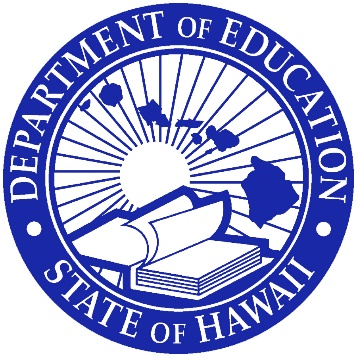 Working Portfolio Template